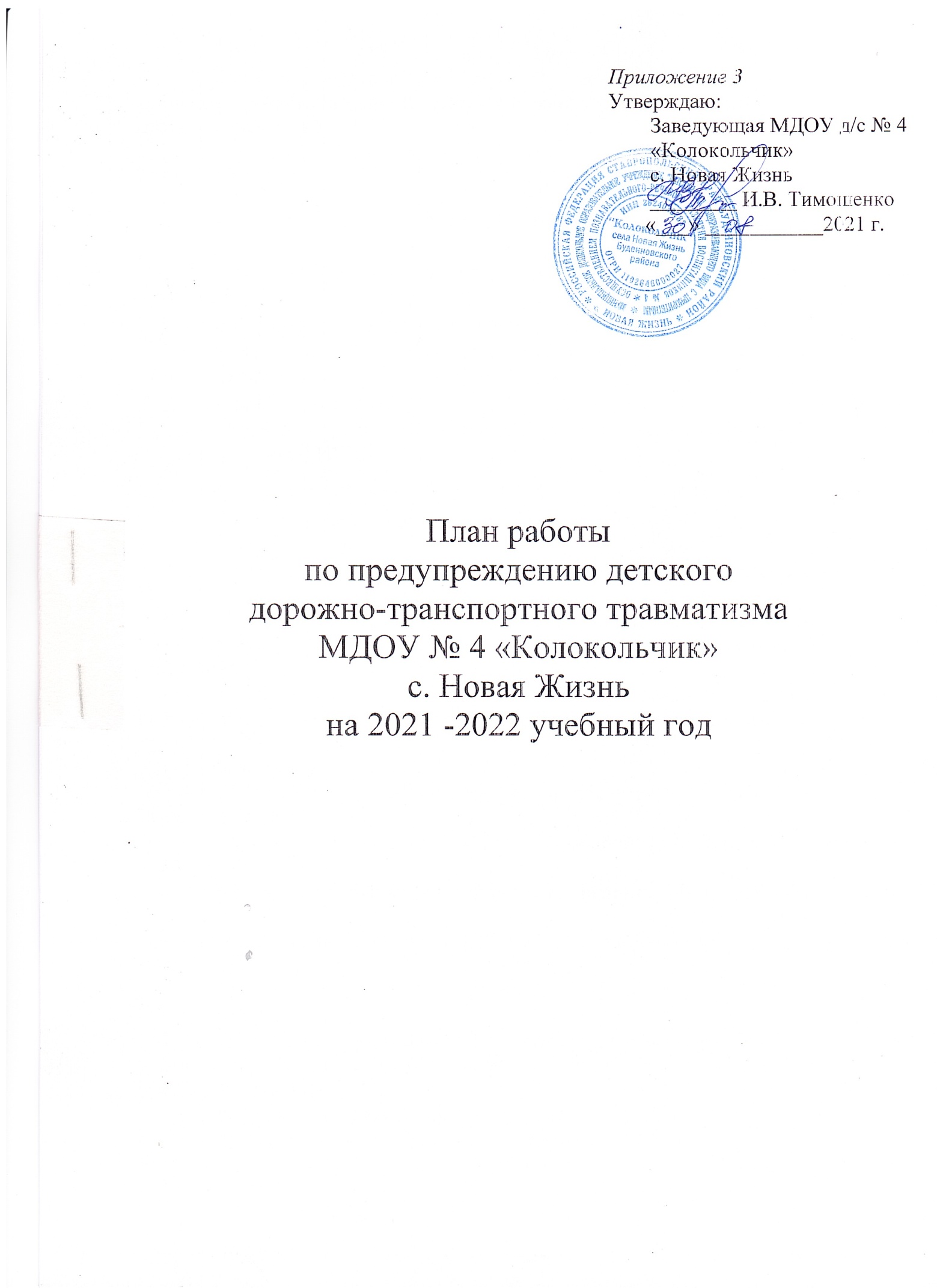 Цель: Совершенствование  форм и методов работы по пропаганде безопасного образа жизни в сфере дорожного движения в ДОУ среди детей, педагогов, родителей.Задачи:Воспитывать у детей осознанное отношение к собственному здоровью и жизни.Продолжать обучать детей безопасному поведению в дорожно-транспортной среде.Сформировать и развить у детей целостное восприятие окружающей среды.Повышать компетентность педагогов и родителей в вопросах детской безопасности.Развивать совместную деятельность педагогов дошкольного образовательного учреждения, родителей воспитанников /законных представителей/, инспекторов ГИБДДОсновные направления работы:Профилактическое:-   формировать знания детей дошкольного возраста о транспортной среде города;-   развить представления об опасных ситуациях, формирование умений предвидеть опасность на улице, по возможности избегать её, а при необходимости действовать;- решать образовательные задачи  по  профилактике детского дорожно-транспортного травматизма средствами систематических мероприятий.Организационное:- организовать предметно-развивающую среду в ДОУ для изучения правил дорожного движения;- определить уровень сформированности умений и навыков по ПДД методами диагностики;- изучить передовой опыт, отобрать и внедрить эффективные методики и технологии;- пропагандировать знания о ПДД с использованием разнообразных методов и приемов.Принципы: 1. Принцип индивидуального и дифференцированного подхода, т.е. учет личностных, возрастных особенностей детей и уровня их психического и физического развития. 2. Принцип взаимодействия дети – дорожная среда. Чем меньше возраст ребенка, тем легче формировать у него социальные чувства и устойчивые привычки безопасного поведения. Пластичность нервной системы ребенка позволяет успешно решать многие воспитательные задачи. 3. Принцип взаимосвязи причин опасного поведения и его последствия: дорожно-транспортного происшествия. Дошкольники должны знать, какие последствия могут подстерегать их в дорожной среде. Однако нельзя чрезмерно акцентировать их внимание только на этом, т.к. внушая страх перед улицей и дорогой можно вызвать обратную реакцию (искушение рискнуть, перебегая дорогу или неуверенность, беспомощность и обычная ситуация на дороге покажется ребенку опасной). 4. Принцип возрастной безопасности. С раннего детства следует постоянно разъяснять детям суть явлений в дорожной среде, опасность движущихся объектов. Необходимо формировать, развивать и совершенствовать восприятия опасной дорожной среды, показывать конкретные безопасные действия выхода из опасной ситуации. 5. Принцип социальной безопасности. Дошкольники должны понимать, что они живут в обществе, где надо соблюдать определенные нормы и правила поведения. Соблюдение этих правил на дорогах контролирует Госавтоинспекция. 6. Принцип самоорганизации, саморегуляции и самовоспитания. Этот принцип реализуется при осознании детьми правил безопасного поведения. Для подкрепления самовоспитания нужен положительный пример взрослых, следовательно, необходимо воспитывать и родителей детей. 7. Повышение активности родителей и детей к обеспечению безопасности дорожного движения.Ожидаемые результаты по организации воспитательно-образовательной работы в ДОУ по профилактике детского дорожно-транспортного травматизмаУ детей: • сформировано осознанное, серьезное отношение к вопросам личной безопасности и безопасности окружающих;привиты устойчивые навыки безопасного поведения в любой дорожной ситуации;умеют ориентироваться в чрезвычайных ситуациях, искать пути решения выхода из них;проявляется дисциплинированность, выдержка, самостоятельность в соблюдении правил поведения на дороге, в общественном транспорте;развиты представления о возможных негативных последствиях для других людей своими неосторожными действиями во время дорожного движения.У педагогов:повысится качество воспитательно-образовательного процесса по профилактике детского дорожно-транспортного травматизма, внесет существенное разнообразие в жизнь детей и взрослых.повысится профессиональная компетентность педагогов, наличие определённых знаний по правилам дорожного движения, желание внедрять их в практику работы с детьми;сформирована в группах (ДОУ) соответствующая развивающая образовательная среда по организации и проведению систематической работы по профилактике детского дорожно-транспортного травматизма;созданы необходимые условия для организации совместной деятельности с родителями /законными представителями/ по охране и безопасности жизни детей — участников дорожного движения;скоординирована деятельность по охране и безопасности жизни детей между родителями /законными представителями/, сотрудниками дошкольного образовательного учреждения в вопросах пропаганды детского дорожно-транспортного травматизма и изучению правил дорожного движения;создание в ДОУ базы авторских разработок, презентаций /из опыта работы педагогов/ по организации работы с детьми по профилактике ДДТТ;успешно используется передовой опыт педагогов ДОУ в воспитательно-образовательной работе другими образовательными учреждениями города и района;У родителей — активных участников воспитательно-образовательного процесса:появление интереса у родителей /законных представителей/ воспитанников к проблемам дошкольного учреждения в вопросах по решению задач по профилактике ДДТТ;со стороны родителей (водителей личного транспорта) снизится процент дорожно-транспортного травматизма с участием детей.№Наименование мероприятияСроки поведенияСроки поведенияСроки поведенияответственныеРабота с педагогическим коллективомРабота с педагогическим коллективомРабота с педагогическим коллективомРабота с педагогическим коллективомРабота с педагогическим коллективомРабота с педагогическим коллективом1234567891011121314Изучение  нормативно-правовых документов по правилам дорожного движения.Обновить и дополнить уголки по изучению правил дорожного движения, сюжетно-ролевые игры по дорожному движению в группах и на игровых участках ДОУ.Систематическое обновление  наглядно-информационного материала в уголке «Автошка».Изготовление  игр по теме: «Правила дорожного движения».Разработка перспективного плана работы по ПДД на группах.Подготовка и проведение развлечений по ознакомлению с правилами дорожного движения.Контроль «Анализ предметно-пространственной окружающей среды в группах по обучению ПДД» Оперативный контроль «Работа педагога по формированию у детей знаний по безопасности дорожного движения».Проведение открытых  занятий  по знакомству детей с ПДД.Консультация для педагогов «Как обучать детей в детском саду правилам безопасного поведения на улице» Газета «Добрая дорога детства».Провести инструктаж с воспитателями по предупреждению детского дорожного травматизма.Практикум для педагогов «Оказание первой помощи в случае травматизма»	Обновление разметки на территории учрежденияВ течение годаК новому учебному году и в течение годаВ течение годаВ течение годаСентябрьВ течение года1 кварталВ течение годаВ течение годаВ течение года1, 2 полугодиеВ течение годаВ течение годаИюль-АвгустТимошенко И.В.ВоспитателиМалахова С.Н.ВоспитателиВоспитателиВоспитателиВоспитателиТимошенко И.В.ВоспитателиМалахова С.Н.ЗавхозЗиновьева З.С.ЗавхозВоспитателиВоспитателиТимошенко И.В.ВоспитателиМалахова С.Н.ВоспитателиВоспитателиВоспитателиВоспитателиТимошенко И.В.ВоспитателиМалахова С.Н.ЗавхозЗиновьева З.С.ЗавхозВоспитателиВоспитателиТимошенко И.В.ВоспитателиМалахова С.Н.ВоспитателиВоспитателиВоспитателиВоспитателиТимошенко И.В.ВоспитателиМалахова С.Н.ЗавхозЗиновьева З.С.ЗавхозВоспитателиВоспитателиРабота с воспитанникамиРабота с воспитанникамиРабота с воспитанникамиРабота с воспитанникамиРабота с воспитанникамиРабота с воспитанниками1234567891011Просмотр и обсуждение мультфильмов, видеофильмов, телепередач на темы БДД.Просмотр мультфильмов Уроки тётушки СовыСюжетно-ролевые игры:∙        Путешествие по улицам города∙        Улица и пешеходы∙        Светофор∙        Путешествие с Незнайкой∙        Поездка на автомобиле∙        Автопарковка∙        Станция технического обслуживания∙        Автомастерская.Дидактические игры:∙        Наша улица∙        Светофор∙        Поставь дорожный знак∙        Угадай, какой знак∙        Улица города∙        Что для чего?∙        Дорожные знаки: запрещающие и разрешающие∙        Желтый, красный, зеленый∙        Чего не хватает?∙        Отвечай быстро.Подвижные игры:∙        Воробышки и автомобиль∙        Будь внимательным∙         Разноцветные автомобили∙        Мы едем, едем, едем …∙        Стоп!∙        Разноцветные дорожки∙        Чья команда скорее соберется∙        Велогонки∙        Горелки∙        Найди свой цвет.Художественная литература для чтения и заучивания:∙        С.Михалков «Моя улица», «Велосипедист», «Скверная история»∙        С. Маршак «Милиционер», «Мяч»∙        В. Головко «Правила движения»∙        С Яковлев «Советы доктора Айболита»∙        О. Бедерев «Если бы…»∙         А. Северный «Светофор»∙        В. Семернин «Запрещается - разрешается».Экскурсии и целевые прогулки:∙        Наблюдение за движением пешеходов∙        Наблюдение за движением транспорта∙        Наблюдение за работой светофора∙        Рассматривание видов транспорта∙        Прогулка к пешеходному переходу∙        Знакомство с улицей∙        Наблюдение за движением транспорта и работой водителя.Беседы:∙        Что ты знаешь об улице?∙        Мы пешеходы -  места движения пешеходов, их название, назначение∙        Правила поведения на дороге∙        Машины на улицах города – виды транспорта∙        Что можно и что нельзя∙        Помощники на дороге – знаки, светофор, регулировщик∙        Будь внимателен!∙        Транспорт в  городе: места и правила парковки, пешеходные зоны, ограничивающие знаки.Развлечения (по плану педагогов).Организация целевых прогулок. Проведение бесед- «пятиминуток» по вопросам безопасности дорожного движенияЦикл бесед инспектора ГИБДДВ течение года В течение года В течение года В течение года В течение года В течение года В течение года В течение года В течение года В течение года В течение года В течение года В течение года В течение года В течение года В течение года В течение года В течение года В течение года В течение года В течение года В течение года Воспитатели ВоспитателиВоспитателиВоспитателиВоспитателиВоспитателиВоспитателиВоспитателиВоспитателиВоспитателиИнспекторГИБДДВоспитатели ВоспитателиВоспитателиВоспитателиВоспитателиВоспитателиВоспитателиВоспитателиВоспитателиВоспитателиИнспекторГИБДДРабота с родительской общественностьюРабота с родительской общественностьюРабота с родительской общественностьюРабота с родительской общественностьюРабота с родительской общественностьюРабота с родительской общественностью12345678910111213Рекомендации «Безопасность детей на дорогах»Тематическая выставка «Детская и методическая литература» (во всех группах)Проведение профилактических бесед на родительских собраниях о причинах возникновения ДТП С участие детей: «На дороге Дети!»Оформление папок-передвижек по безопасности дорожного движения, иллюстрированного материала по профилактике ДДТТРазвлечение по плану воспитателей совместно с родительской общественностьюСанбюллетень для родителей: «Взрослый на дороге – пример для детей», «Обучение дошкольников ПДД в семье», «Совместная деятельность ДОУ и семьи по вопросам обучения дошкольников ПДД», «В машине ребенок!», «Как научить ребенка безопасному поведению на улице?»Оформить фотовыставку «Правила дорожного движения - наши верные друзья»Статистика дорожно-транспортных происшествий и их причинаУчастие родителей в подготовке макета «Улица». Домашнее задание: «Составление план-схемы «Безопасный маршрут дошколят»Консультация для родителей: Что должны знать родители, находясь с ребенком на улицеБудьте вежливы – правила поведения в общественном транспортеПравила дорожного движения – для всехОсторожно, дети! – статистика и типичные случаи детского травматизмаЧтобы не случилось беды! – меры предупреждения детского травматизмаРодители – пример для детейИнструктаж «Соблюдение ПДД в летний период»Включение вопросов по ПДД в повестку родительских собранийВ течение года Июнь-августВ течение года В течение года В течение года В течение года В течение года Сентябрь МайСентябрь В течение года В течение года МайВ течение года ВоспитателиВоспитателиВоспитателиВоспитателиВоспитателиВоспитателиВоспитателиВоспитателиВоспитателиВоспитателиВоспитателиВоспитателиВоспитателиВоспитателиВоспитателиВоспитателиВоспитателиВоспитателиВоспитателиВоспитателиВоспитателиВоспитателиВоспитателиВоспитателиВоспитателиВоспитателиВоспитателиВоспитателиВоспитателиВоспитателиВоспитателиВоспитателиВоспитателиВоспитателиВоспитателиВоспитателиВоспитателиВоспитателиВоспитателиВоспитателиВоспитателиВоспитателиРабота с сотрудниками ГИБДДРабота с сотрудниками ГИБДДРабота с сотрудниками ГИБДДРабота с сотрудниками ГИБДДРабота с сотрудниками ГИБДДРабота с сотрудниками ГИБДД12Приглашение инспектора ГИБДД на мероприятия и для беседы с сотрудниками ДОУ и воспитанниками.Подписка на газету «Добрая дорога детства»В течение годаНоябрь, апрельВоспитателиЗавхозВоспитателиЗавхозВоспитателиЗавхоз